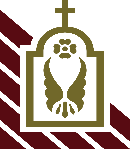 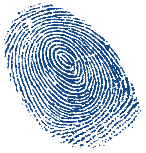 Fingerprinting Date:                          Church or School Name:  Please email appointment sheets to fingerprinting@la-archdiocese.org and javenido@la-archdiocese.org two (2) business days prior to fingerprinting day.NOTE:  Due to Pandemic, there is no walk-ins.Page 1 of 2NOTE:  Due to Pandemic, there is no walk-ins.Page 2 of 2TimeApplicant NamePhoneParish/SchoolOCA#12:00pm123412:25pm567812:50pm91011121:15pm  RECESS1:15pm  RECESS1:15pm  RECESS1:15pm  RECESS1:15pm  RECESS1:15pm  RECESS1:25pm131415161:50pm171819202:15pm212223242:40pm252627283:05pm to 4:05pm MEAL BREAK3:05pm to 4:05pm MEAL BREAK3:05pm to 4:05pm MEAL BREAK3:05pm to 4:05pm MEAL BREAK3:05pm to 4:05pm MEAL BREAK3:05pm to 4:05pm MEAL BREAK4:05pm303132334:30pm343536374:55pm383940415:20pm RECESS5:20pm RECESS5:20pm RECESS5:20pm RECESS5:30pm4243445:55pm454647486:20pm495051526:45pm5354Due to budgetary constraints, we ask for your help and cooperation in minimizing labor costs.   We must request that all fingerprinting activities end by 7:00 p.m. Therefore, please do not schedule anyone beyond the last appointment time on the appointment sheet.   Any overtime worked by the Live Scan Operator(s) will have to be invoiced to the hosting location.    We apologize for any inconvenience.   Thank you.FINGERPRINTING OVERTIME – BILLABLE TO HOSTING LOCATIONDue to budgetary constraints, we ask for your help and cooperation in minimizing labor costs.   We must request that all fingerprinting activities end by 7:00 p.m. Therefore, please do not schedule anyone beyond the last appointment time on the appointment sheet.   Any overtime worked by the Live Scan Operator(s) will have to be invoiced to the hosting location.    We apologize for any inconvenience.   Thank you.FINGERPRINTING OVERTIME – BILLABLE TO HOSTING LOCATIONDue to budgetary constraints, we ask for your help and cooperation in minimizing labor costs.   We must request that all fingerprinting activities end by 7:00 p.m. Therefore, please do not schedule anyone beyond the last appointment time on the appointment sheet.   Any overtime worked by the Live Scan Operator(s) will have to be invoiced to the hosting location.    We apologize for any inconvenience.   Thank you.FINGERPRINTING OVERTIME – BILLABLE TO HOSTING LOCATIONDue to budgetary constraints, we ask for your help and cooperation in minimizing labor costs.   We must request that all fingerprinting activities end by 7:00 p.m. Therefore, please do not schedule anyone beyond the last appointment time on the appointment sheet.   Any overtime worked by the Live Scan Operator(s) will have to be invoiced to the hosting location.    We apologize for any inconvenience.   Thank you.FINGERPRINTING OVERTIME – BILLABLE TO HOSTING LOCATIONDue to budgetary constraints, we ask for your help and cooperation in minimizing labor costs.   We must request that all fingerprinting activities end by 7:00 p.m. Therefore, please do not schedule anyone beyond the last appointment time on the appointment sheet.   Any overtime worked by the Live Scan Operator(s) will have to be invoiced to the hosting location.    We apologize for any inconvenience.   Thank you.FINGERPRINTING OVERTIME – BILLABLE TO HOSTING LOCATIONDue to budgetary constraints, we ask for your help and cooperation in minimizing labor costs.   We must request that all fingerprinting activities end by 7:00 p.m. Therefore, please do not schedule anyone beyond the last appointment time on the appointment sheet.   Any overtime worked by the Live Scan Operator(s) will have to be invoiced to the hosting location.    We apologize for any inconvenience.   Thank you.FINGERPRINTING OVERTIME – BILLABLE TO HOSTING LOCATION7:00pm12 34567891011128:15pmFINGERPRINTING OVERTIME ENDSFINGERPRINTING OVERTIME ENDSFINGERPRINTING OVERTIME ENDSFINGERPRINTING OVERTIME ENDSFINGERPRINTING OVERTIME ENDS